LATVIJAS REPUBLIKA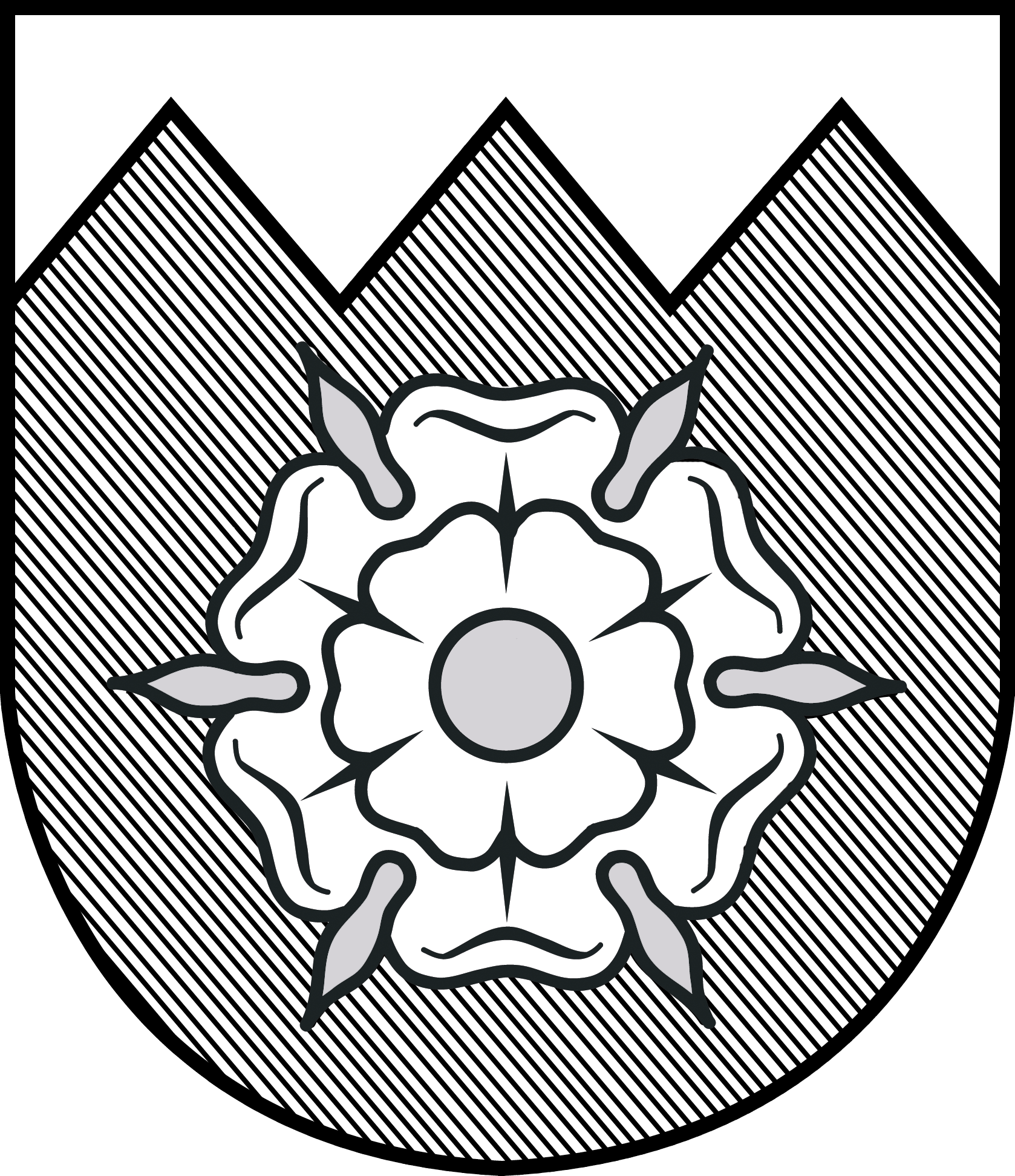 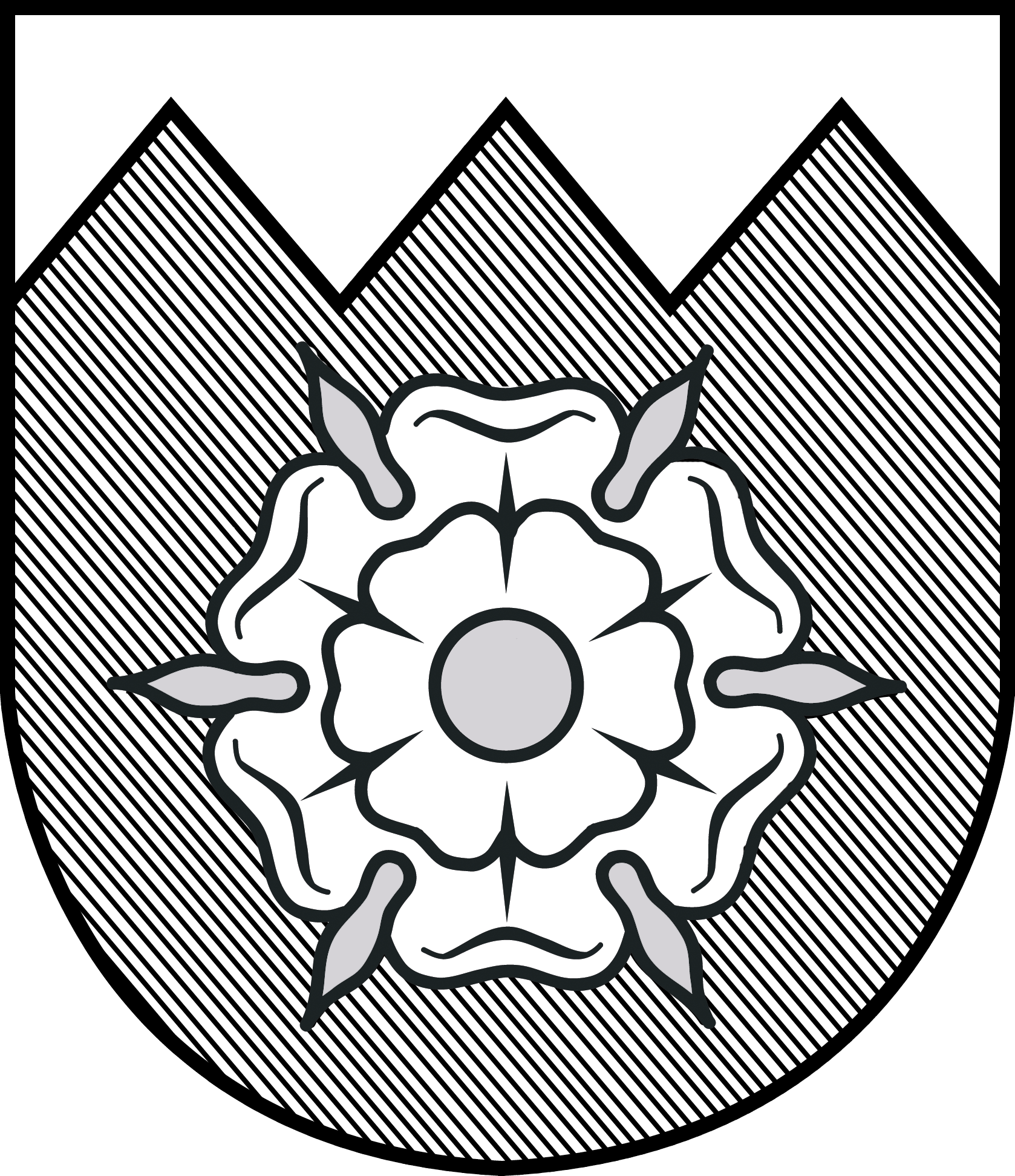 TUKUMA  NOVADA  DOME                               TERITORIĀLĀS ATTĪSTĪBAS KOMITEJASĒDES DARBA KĀRTĪBATukumā2015.gada 16.aprīlī										plkst.15:301. Par saistošo noteikumu „Par Tukuma novada pašvaldībai piekrītošo vai piederošo neapbūvētu zemesgabalu iznomāšanu un nomas maksas noteikšanu” apstiprināšanu.Ziņo: V.Bērzājs2. Par Deleģēšanas līguma slēgšanu ar SIA „Irlavas Sarkanā Krusta slimnīca”.Ziņo: L.Lagzdiņa3. Par Deleģēšanas līguma slēgšanu ar SIA „Atkritumu apsaimniekošanas sabiedrība “Piejūra””.Ziņo: L.Lagzdiņa4. Par zemes nomu.Ziņo: S.Heimane5. Par zemes lietošanas tiesību izbeigšanu.Ziņo: V.BērzājsKomitejas priekšsēdētājs 						I.Zariņš1.§.Par saistošo noteikumu „Par Tukuma novada pašvaldībai piekrītošo vai piederošo neapbūvētu zemesgabalu iznomāšanu un nomas maksas noteikšanu” apstiprināšanuIesniegt izskatīšanai Domei šādu lēmuma projektu:1. Apstiprināt saistošos noteikumus Nr… „Par Tukuma novada pašvaldībai piekrītošo vai piederošo neapbūvētu zemesgabalu iznomāšanu un nomas maksas noteikšanu” (pievienoti).2. Saistošos noteikumus Nr... „Par Tukuma novada pašvaldībai piekrītošo vai piederošo neapbūvētu zemesgabalu iznomāšanu un nomas maksas noteikšanu” triju darba dienu laikā pēc to parakstīšanas nosūtīt atzinuma sniegšanai Vides aizsardzības un reģionālās attīstības ministrijai elektroniskā veidā parakstītu ar drošu elektronisko parakstu, kas satur laika zīmogu.		3. Noteikt, ka saistošie noteikumi Nr... „Par Tukuma novada pašvaldībai piekrītošo vai piederošo neapbūvētu zemesgabalu iznomāšanu un nomas maksas noteikšanu” stājas spēkā nākamajā dienā pēc to publicēšanas Tukuma novada Domes bezmaksas informatīvajā izdevumā „Tukuma Laiks”; 4. Saistošos noteikumus Nr... „Par Tukuma novada pašvaldībai piekrītošo vai piederošo neapbūvētu zemesgabalu iznomāšanu un nomas maksas noteikšanu”:4.1. publicēt Tukuma novada Domes bezmaksas informatīvajā izdevumā „Tukuma Laiks”;4.2. publicēt pašvaldības tīmekļa vietnē www.tukums.lv;4.3. izvietot pieejamā vietā Domes ēkā un pagastu pārvaldēs.Nosūtīt: - VARAM (el.)- Īpašumu  nod.-Administr. nod.3x-pag.pārv. el.____________________________Sagatavoja Īpašumu nodaļa V.BērzājsPIELIKUMS									Tukuma novada Domes ...04.2015.									lēmumam (prot.Nr..., ...§.)Saistošo noteikumu „Par Tukuma novada pašvaldībai piekrītošo vai piederošo neapbūvētu zemesgabalu iznomāšanu un nomas maksas noteikšanu” paskaidrojuma raksts									APSTIPRINĀTI									ar Tukuma novada Domes ..04.2015.									lēmumu (prot.Nr.., ..§.)	SAISTOŠIE NOTEIKUMITukumā2015.gada ...aprīlī									          Nr.__											(prot.Nr.., ..§.)Par Tukuma novada pašvaldībai piekrītošo vai piederošo neapbūvētu zemesgabalu iznomāšanu un nomas maksas noteikšanuIzdoti saskaņā ar likuma „Par pašvaldībām” 43.panta pirmās daļas 13.punktu, 43.panta trešo daļu, Ministru kabineta 30.10.2007. noteikumu Nr.735 “Noteikumi par publiskas personas zemes nomu” 18.punktu I. Vispārīgie jautājumi1. Saistošie noteikumi nosaka Tukuma novada pašvaldībai (turpmāk – pašvaldība) piekrītošo vai piederošo neapbūvētu zemesgabalu iznomāšanas kārtību un nomas maksas aprēķināšanas kārtību, zemesgabala nomas līguma termiņu, kā arī rezerves zemes fonda  zemes iznomāšanu. 2. Saistošie noteikumi attiecas uz juridiskām un fiziskām personām, kuras vēlas nomāt vai nomā pašvaldībai piederošos vai piekrītošos neapbūvētus zemesgabalus, kā arī iznomājot apbūvētu zemesgabalu neapbūvētās daļas, bez apbūves tiesībām.3. Zemesgabali tiek iznomāti, ievērojot racionālu izmantošanu un apsaimniekošanu. 4. Pašvaldība informāciju par iznomājamiem tai piederošiem, piekrītošiem vai rīcībā esošiem zemesgabaliem izliek redzamā vietā Tukuma novada Domes ēkā, pagastu pārvalžu un pakalpojumu centru ēkās, kā arī ievieto Tukuma novada pašvaldības tīmekļa vietnē www.tukums.lv un pašvaldības informatīvajā izdevumā „Tukuma laiks”.5. Zemes starpgabalu, kā arī zemi, kuru iznomā sakņu dārzu vajadzībām Tukuma pilsētāvai piemājas dārzu vajadzībām pagastos, kuru platība nepārsniedz 0,5 ha, iznomāšanas kārtība noteikta atsevišķi šo noteikumu V un VI sadaļā.6. Šajos saistošajos noteikumos noteiktais nomas maksas apmērs, nomas līguma termiņi, nomas pieteikuma iesniegšanas un lēmuma pieņemšanas termiņi neattiecas uz gadījumiem, kad:6.1. pašvaldība zemi iznomā valsts vai pašvaldības iestādēm, kā arī Tukuma novada pašvaldības kapitālsabiedrībām;6.2. tiek izlietotas zemes nomas pirmtiesības saskaņā ar Valsts un pašvaldību īpašuma privatizācijas un privatizācijas sertifikātu izmantošanas pabeigšanas likuma 25. un 26.pantu.II. Lēmuma pieņemšanas kārtība7. Lēmumu par zemes gabala iznomāšanu pieņem Dome ne agrāk par diviem mēnešiem no informācijas par iznomājamiem zemesgabaliem izlikšanas redzamā vietā Tukuma novada Domes ēkā, pagastu pārvalžu un pakalpojumu centru ēkās un publicēšanas pašvaldības tīmekļa vietnē www.tukums.lv. 8. Primāri tiek izskatīti to personu iesniegumi, kuras savu pamata dzīvesvietu (deklarēto un faktisko - fiziskām personām) vai juridisko adresi (juridiskām personām) reģistrējušas Tukuma novada administratīvajā teritorijā. 9. Ja uz vienu zemes gabalu piesakās vairākas personas (kurām ir 8.punktā minētā priekšroka, vai pretēji – nevienai nav priekšroka) Dome pilnvaro Īpašumu apsaimniekošanas un privatizācijas komisijai rīkot šādu zemes gabalu nomas tiesību izsoli. Izsoles rezultātus zemes iznomāšanai iesniedz apstiprināšanai Domei. Nomas tiesību izsolē solīšanu sāk no 15.2.apakšpunktā noteiktās nomas maksas. 10. Ja uz vienu zemes gabalu, kas ieskaitīts rezerves zemes fondā piesakās vairākas personas (kurām ir 8.punktā minētās pirmstiesības, vai pretēji – nevienai nav priekšroka) Dome pilnvaro Īpašumu apsaimniekošanas un privatizācijas komisijai rīkot šādu zemes gabalu nomas tiesību izlozi un izlozes  rezultātus zemes iznomāšanai iesniedz apstiprināšanai Domei.11. Nomniekiem ir pirmtiesības uz nomas līguma termiņa pagarināšanu, ja nomnieks ir pildījis nomas līguma nosacījumus un nav kavējis nomas un nekustamā īpašuma nodokļa maksājumus.III. Nomas līgumu sagatavošanas un noslēgšanas kārtība12. Zemes nomas līgumi tiek slēgti uz 5 gadiem. 13. Atsevišķos gadījumos, pēc pagastu pārvalžu vadītāju, Teritoriālās attīstības komitejas priekšsēdētāja vai Īpašumu apsaimniekošanas un privatizācijas komisijas priekšlikumiem, zemes nomas līgums var tikt noslēgts uz laiku līdz 10 gadiem. 14. Nomniekam ir pienākums viena mēneša laikā no līguma sagatavošanas parakstīt (noslēgt) zemes nomas līgumu. Ja minētajā termiņā zemes nomas līgums netiek parakstīts, persona zaudē nomas tiesības uz zemesgabalu un Domei ir tiesības atcelt attiecīgo lēmumu un pieņemt lēmumu par zemesgabala piešķiršanu nomā citai personai. IV. Zemes nomas maksas apmērs, aprēķināšanas un samaksas kartība15. Nomas maksas apmērs (bez PVN) gadā tiek noteikts šādi: 15.1. par rezerves zemes fonda zemes iznomāšanu - 2,5% apmērā no zemes kadastrālās vērtības;15.2. pārējos gadījumos – 5% apmērā no zemes kadastrālās vērtības.16. Zemesgabaliem, kam nepieciešama rekultivācija (augsnes sakopšana lauksaimnieciskai izmantošanai) saskaņā ar Domes lēmumu zemes nomas maksa var tikt samazināta, bet ne vairāk kā līdz 1,5% apmērā no zemesgabala kadastrālās vērtības. 17. Personām, kurām piešķirts trūcīgas vai maznodrošinātas personas statuss, zemes nomas maksa samazināma par 90%.18. Personām, kuru ģimenēs aug bērns-invalīds, un 1. un 2.grupas invalīdiem, zemes nomas  maksa samazināma par 50%.19. Nomas maksa tiek aplikta ar pievienotās vērtības nodokli.20. Papildus nomas maksai tiek aprēķināts nekustamā īpašuma nodoklis.V. Zemes iznomāšana sakņu dārzu un piemājas dārzu vajadzībām21. Informāciju par brīvajiem iznomājamiem sakņu dārziem Tukuma pilsētā pieejama Īpašumu nodaļā, informācija par brīvajiem iznomājamiem piemājas dārziem pagastu teritorijās pieejama attiecīgā pagastu pārvaldē.22. Lēmumu par sakņu dārzu iznomāšanu Tukuma pilsētā pieņem Zemes īpašumu pārvaldīšanas komisija.23. Lēmumu par piemājas dārzu iznomāšanu pagastu teritorijās ar platību līdz 0,5 ha pieņem attiecīgās pagastu pārvaldes vadītājs.24. Nomas maksas apmērs (bez PVN) gadā tiek noteikts šādi: 24.1. par zemes nomu sakņu dārziem Tukuma pilsētā 25% apmērā no lauksaimniecības zemes bāzes vērtības;24.2. par zemes nomu piemājas dārziem pagastu teritorijās 5% apmērā no zemes kadastrālās vērtības.25. Sakņu dārzu nomas un piemājas dārzu nomas maksa tiek aplikta ar pievienotās vērtības nodokli.26. Personām, kurām piešķirts trūcīgas vai maznodrošinātas personas statuss, sakņu dārza nomas maksa un piemājas dārza nomas maksa samazināma par 90%.27. Personām, kuru ģimenēs aug bērns-invalīds, un 1. un 2.grupas invalīdiem, sakņu dārza nomas maksa un piemājas dārza nomas maksa samazināma par 50%.VI. starpgabalu iznomāšana28. Zemes starpgabali, kuriem nav nodrošināta piekļūšana, var tikt iznomāti tikai starpgabalam pieguļošo zemju īpašniekiem vai nomniekiem. Iznomājot zemes starpgabalu piegulošās zemes nomniekam, starpgabala nomas līguma beigu termiņš nedrīkst būt garāks par pieguļošās zemes nomas līguma termiņu.29. Nomas maksas apmērs (bez PVN) gadā tiek noteikts 5% apmērā no zemes kadastrālās vērtības gadā.30. Zemesgabaliem, kam nepieciešama rekultivācija (augsnes sakopšana lauksaimnieciskai izmantošanai) saskaņā ar Domes lēmumu zemes nomas maksa var tikt samazināta, bet ne vairāk kā līdz 1,5% no zemesgabala kadastrālās vērtības. 31. Personām, kurām piešķirts trūcīgas vai maznodrošinātas personas statuss, zemes nomas maksa samazināma par 90%.32. Personām, kuru ģimenēs aug bērns-invalīds, un 1. un 2.grupas invalīdiem, zemes nomas maksa samazināma par 50%.33. Nomas maksa tiek aplikta ar pievienotās vērtības nodokli.34. Papildus nomas maksai tiek aprēķināts nekustamā īpašuma nodoklis.VII. Noslēguma jautājumi35. Pēc saistošo noteikumu spēkā stāšanās, Domes noteiktā kārtībā tiek pārskatīti līdz šo saistošo noteikumu spēkā stāšanās dienai noslēgtie zemes nomas līgumi, nepieciešamības gadījumā izdarot izmaiņas tajos, no 2016.gada vienpusēji mainot noteikto nomas maksu atbilstoši šiem saistošajiem noteikumiem.36. Pārtraucot nomas zemes izmantošanu, nekāda kompensācija par stādījumiem un būvēm (t.sk. inženierkomunikācijām, meliorācijas sistēmām), kā arī par ieguldītajiem izdevumiem vai zaudējumiem, kas radušies apsaimniekojot zemes vienību, zemes nomniekam netiek paredzēta. 37. Kontroli par šo saistošo noteikumu un nomas līguma izpildi Tukuma pilsētā veic Domes Īpašumu nodaļa, pagastu teritorijās - pagastu pārvaldes.Projekts2.§.Par Deleģēšanas līguma slēgšanu ar SIA „Irlavas Sarkanā Krusta slimnīca”Iesniegt izskatīšanai Domei šādu  projektu: Sabiedrība ar ierobežotu atbildību “Irlavas Sarkanā Krusta slimnīca” (turpmāk – Sabiedrība) ir nodibināta ar mērķi nodrošināt veselības aprūpes pieejamību, kā arī veicināt iedzīvotāju veselīgu dzīvesveidu un pieaugušo sociālās aprūpes un sociālās rehabilitācijas pakalpojumu, līdz ar to, nodrošināt ar minētās funkcijas izpildi saistīto pārvaldes uzdevumu.  Sabiedrība Tukuma novada administratīvajā teritorijā veiksmīgi nodrošina no likuma “Par pašvaldībām” 15.panta pirmās daļas 6.punkta un 7.punkta izrietošu uzdevumu nodrošināt veselības aprūpes pieejamību, nodrošinot stacionāro un ambulatoro medicīnisko palīdzību, kā arī sociālās aprūpes pakalpojumu Sabiedrības darbība ir atbilstoša Valsts pārvaldes iekārtas likuma 88.panta pirmā daļas 1., 3. un 6.punktam.   Likuma „Par pašvaldībām” 7.panta otrā daļa nosaka, ka „Šā likuma 15.pantā paredzēto autonomo funkciju izpildi organizē un par to atbild pašvaldības. Šo funkciju izpilde tiek finansēta no attiecīgās pašvaldības budžeta, ja likumā nav noteikts citādi.” Saskaņā ar likuma „Par pašvaldībām” 15.panta pirmās daļas 6.punktu, viena no pašvaldības autonomām funkcijām ir „nodrošināt veselības aprūpes pieejamību, kā arī veicināt iedzīvotāju veselīgu dzīvesveidu un sportu”, 7. punktu “Nodrošināt iedzīvotājiem sociālo palīdzību (sociālo aprūpi)..” un trešo daļu „No katras autonomās funkcijas izrietošu pārvaldes uzdevumu pašvaldība var deleģēt privātpersonai vai citai publiskai personai. Pārvaldes uzdevuma deleģēšanas kārtību, veidus un ierobežojumus nosaka Valsts pārvaldes iekārtas likums”, kā arī 21.panta pirmās daļas 23.punktu „Dome var izskatīt jebkuru jautājumu, kas ir attiecīgās pašvaldības pārziņā, turklāt tikai dome var lemt par kārtību, kādā izpildāmas šā likuma 15.pantā minētās funkcijas un nosakāmas par to izpildi atbildīgās amatpersonas, kā arī sniedzami pārskati par šo funkciju izpildi”, pašvaldības autonomās funkcijas jānodod tās dibinātajai kapitālsabiedrībai, noslēdzot Deleģēšanas līgumu (projekts pievienots).  Pārvaldes uzdevuma deleģēšanas kārtību, veidus un ierobežojumus nosaka Valsts pārvaldes iekārtas likums. Saskaņā ar Valsts pārvaldes iekārtas likuma 40.panta pirmo un otro daļu privātpersonai pārvaldes uzdevumu var deleģēt ar līgumu, ja tas paredzēts ārējā normatīvajā aktā, ievērojot šā likuma 41.panta otrās un trešās daļas noteikumus. Pārvaldes uzdevumu var deleģēt vienīgi tad, ja pilnvarotā persona attiecīgo uzdevumu var veikt efektīvāk nekā pašvaldība. Pamatojoties uz iepriekš minēto un Valsts pārvaldes iekārtas likuma 40.panta pirmo un otro daļu, 41.panta pirmo daļu, 42.panta pirmo daļu un 43.panta otro daļu, 45.panta otro un piekto daļu, likuma „Par pašvaldībām” 7.panta otro daļu, 15.panta pirmās daļas 6. un 7. punktu, un trešo daļu, 21.panta pirmās daļas 23.punktu:1. apstiprināt Deleģēšanas līgumu (pielikumā),2. Deleģēšanas līgumu triju darba dienu laikā pēc to parakstīšanas nosūtīt Vides aizsardzības un reģionālās attīstības ministrijai elektroniskā veidā, parakstītus ar drošu elektronisko parakstu, kas satur laika zīmogu,3. pēc Vides aizsardzības un reģionālās attīstības ministrijas saskaņojuma saņemšanas, slēgt Deleģēšanas līgumu ar SIA „Irlavas Sarkanā Krusta slimnīca” pašvaldības autonomo funkciju – nodrošināt veselības aprūpes pieejamību, un sociālo aprūpi,4. pēc saskaņojuma saņemšanas uzdot Juridiskajai nodaļai triju darba dienu laikā organizēt Deleģēšanas līguma noslēgšanu,5. uzdot Kultūras, sporta un sabiedrisko attiecību nodaļai informāciju par deleģētajiem pārvaldes uzdevumiem, kā arī Deleģēšanas līgumu piecu darbdienu laikā no tā noslēgšanas dienas publicēt pašvaldības tīmekļa vietnē www.tukums.lv. Nosūtīt:- Adm. nod. - Jur. nod.- Fin. nod- SIA „Irlavas Sarkanā Krusta slimnīca”- Kultūras, sporta un sabiedrisko attiecību nodaļai_________________________________Sagatavoja L.LagzdiņaProjekts3.§.Par Deleģēšanas līguma slēgšanu ar SIA „Atkritumu apsaimniekošanas sabiedrība „Piejūra””Iesniegt izskatīšanai Domei šādu  projektu: Sabiedrība ar ierobežotu atbildību “Atkritumu apsaimniekošanas sabiedrība “Piejūra”” (turpmāk – Sabiedrība) ir nodibināta ar mērķi nodrošināt atkritumu savākšanu, transportēšanu, šķirošanu, apstrādi, pārstrādi un izvietošanu (apsaimniekošanu) atbilstoši ekoloģiskajām prasībām, līdz ar to, nodrošināt ar minētās funkcijas izpildi saistīto pārvaldes uzdevumu. Sabiedrības kapitāla daļas kapitālsabiedrībā pieder Tukuma (20,2%), Kandavas (6,4%), Engures (5,1%) un Jaunpils (1,8%), Talsu (23,2%), Dundagas (3,2%), Rojas (2,8%), Jūrmalas (35,9%) un Mērsraga (1,2%) pašvaldībām.Sabiedrība Tukuma novada administratīvajā teritorijā veiksmīgi nodrošina no likuma “Par pašvaldībām” 15.panta pirmās daļas 2.punkta izrietošu uzdevumu nodrošināt atkritumu izvešanas un savākšanas kontroli. Sabiedrības darbība ir atbilstoša Valsts pārvaldes iekārtas likuma 88.panta pirmā daļas 1., 3. un 5.punktam.   Likuma „Par pašvaldībām” 7.panta otrā daļa nosaka, ka „Šā likuma 15.pantā paredzēto autonomo funkciju izpildi organizē un par to atbild pašvaldības. Šo funkciju izpilde tiek finansēta no attiecīgās pašvaldības budžeta, ja likumā nav noteikts citādi.” Saskaņā ar likuma „Par pašvaldībām” 15.panta pirmās daļas 2.punktu, viena no pašvaldības autonomām funkcijām ir „gādāt par savas administratīvās teritorijas labiekārtošanu un sanitāro tīrību [..] atkritumu savākšanas un izvešanas kontrole [..].”, un trešo daļu „No katras autonomās funkcijas izrietošu pārvaldes uzdevumu pašvaldība var deleģēt privātpersonai vai citai publiskai personai. Pārvaldes uzdevuma deleģēšanas kārtību, veidus un ierobežojumus nosaka Valsts pārvaldes iekārtas likums”, kā arī 21.panta pirmās daļas 23.punktu „Dome var izskatīt jebkuru jautājumu, kas ir attiecīgās pašvaldības pārziņā, turklāt tikai dome var lemt par kārtību, kādā izpildāmas šā likuma 15.pantā minētās funkcijas un nosakāmas par to izpildi atbildīgās amatpersonas, kā arī sniedzami pārskati par šo funkciju izpildi”, pašvaldības autonomās funkcijas jānodod tās dibinātajai kapitālsabiedrībai, noslēdzot Deleģēšanas līgumu (projekts pievienots).  Pārvaldes uzdevuma deleģēšanas kārtību, veidus un ierobežojumus nosaka Valsts pārvaldes iekārtas likums. Saskaņā ar Valsts pārvaldes iekārtas likuma 40.panta pirmo un otro daļu privātpersonai pārvaldes uzdevumu var deleģēt ar līgumu, ja tas paredzēts ārējā normatīvajā aktā, ievērojot šā likuma 41.panta otrās un trešās daļas noteikumus. Pārvaldes uzdevumu var deleģēt vienīgi tad, ja pilnvarotā persona attiecīgo uzdevumu var veikt efektīvāk nekā pašvaldība. Pamatojoties uz iepriekš minēto un Valsts pārvaldes iekārtas likuma 40.panta pirmo un otro daļu, 41.panta pirmo daļu, 42.panta pirmo daļu un 43.panta otro daļu, 45.panta otro un piekto daļu, likuma „Par pašvaldībām” 7.panta otro daļu, 15.panta pirmās daļas 2.punktu un trešo daļu, 21.panta pirmās daļas 23.punktu:1. apstiprināt Deleģēšanas līgumu (pielikumā),2. Deleģēšanas līgumu triju darba dienu laikā pēc to parakstīšanas nosūtīt Vides aizsardzības un reģionālās attīstības ministrijai elektroniskā veidā, parakstītus ar drošu elektronisko parakstu, kas satur laika zīmogu,3. pēc Vides aizsardzības un reģionālās attīstības ministrijas saskaņojuma saņemšanas, slēgt Deleģēšanas līgumu ar SIA „Atkritumu apsaimniekošanas sabiedrība “Piejūra”” pašvaldības autonomo funkciju – nodrošināt atkritumu savākšanas un izvešanas kontroli,4. pēc saskaņojuma saņemšanas uzdot Juridiskajai nodaļai triju darba dienu laikā organizēt Deleģēšanas līguma noslēgšanu,5. uzdot Kultūras, sporta un sabiedrisko attiecību nodaļai informāciju par deleģētajiem pārvaldes uzdevumiem, kā arī Deleģēšanas līgumu piecu darbdienu laikā no tā noslēgšanas dienas publicēt pašvaldības tīmekļa vietnē www.tukums.lv. Nosūtīt:- Adm. nod. - Jur. nod.- Fin. nod- SIA „Atkritumu apsaimniekošanas sabiedrība “Piejūra””- Kultūras, sporta un sabiedrisko attiecību nodaļai (el.)__________________________________________________Sagatavoja L.LagzdiņaProjekts4.§.Par zemes nomuIesniegt izskatīšanai Domei šādu lēmuma projektu:1. Pamatojoties uz z/s”Priedule”, reģ. Nr. 49201001027, Pūres pagastā, Tukuma novadā) 30.03.2015. iesniegumu (reģistrēts Tukuma novada Domē 31.03.2015., Nr. 1953) par zemesgabala „Magones”, Pūres pagastā, Tukuma novadā, 2,9 ha platībā iznomāšanu, izvērtējot situāciju, konstatēts, ka nekustamais īpašums „Magones”, Pūres pagastā, Tukuma novadā (kad. Nr.9074 001 0055), 2,9 ha platībā ir Tukuma novada pašvaldības īpašums, kura īpašumtiesības nav nostiprinātas zemesgrāmatā. Zemes lietošanas mērķis-zeme, uz kuras galvenā saimnieciskā darbība ir lauksaimniecība, NĪLM kods 0101.            Likuma „Par pašvaldībām” 14.panta otrās daļas 3.punkts nosaka, ka „Lai izpildītu savas funkcijas, pašvaldībām likumā noteiktā kārtībā ir pienākums racionāli un lietderīgi apsaimniekot pašvaldības nekustamo mantu”. Ministru kabineta 2007.gada 30.oktobra noteikumu Nr.735 „Noteikumi par publiskas personas zemes nomu” 18.3.apakšpunkts nosaka, ka [...]neapbūvēta zemesgabala iznomātājs nosaka nomas maksu – ne mazāk kā 1,5% apmērā no zemes kadastrālās vērtības”.Pamatojoties uz likuma „Par pašvaldībām” 14.panta pirmās daļas 2.punktu, 14.panta otrās daļas 3.punktu, 21.panta pirmās daļas 14.punkta a) apakšpunktu, Ministru kabineta 30.10.2007. noteikumu Nr.735 „Noteikumi par publiskas personas zemes nomu” 18.3.apakšpunktu:	1.1. iznomāt z/s „Priedule”, nekustamā īpašuma „Magones”, Pūres pagastā, Tukuma novadā (kadastra Nr.9074 001 0055), zemes vienību 2,9 ha platībā ar kadastra apzīmējumu 9074 001 0055 uz desmit gadiem un bez apbūves tiesībām, nosakot nomas maksu – 1,5% apmērā no zemes kadastrālās vērtības gadā (veicot zemes vienības kadastrālo uzmērīšanu, platība var tikt precizēta); Zemes lietošanas mērķis – zeme, uz kuras galvenā saimnieciskā darbība ir lauksaimniecība, NĪLM kods 0101.1.2. uzdot z/s ”Priedule” līdz 29.05.2015. noslēgt zemes nomas līgumu ar Tukuma novada Pūres un Jaunsātu pagastu pārvaldi.Lēmumu var pārsūdzēt Administratīvajā rajona tiesā viena mēneša laikā no tā spēkā stāšanās dienas.2. Pamatojoties uz z/s ”Priedule”, reģ. Nr. 49201001027, Pūres pagastā, Tukuma novadā) 30.03.2015. iesniegumu (reģistrēts Tukuma novada Domē 31.03.2015., Nr. 1953) par zemesgabala „Lini”, Pūres pagastā Tukuma novadā, 2,6 ha platībā iznomāšanu, izvērtējot situāciju, konstatēts, ka nekustamais īpašums „Lini”, Pūres pagastā, Tukuma novadā (kad. Nr. 9074 001 0059) 2,6 ha  platībā ir Tukuma novada pašvaldības īpašums, kura īpašumtiesības nav nostiprinātas zemesgrāmatā. Zemes lietošanas mērķis-zeme, uz kuras galvenā saimnieciskā darbība ir lauksaimniecība, NĪLM kods 0101.            Likuma „Par pašvaldībām” 14.panta otrās daļas 3.punkts nosaka, ka „Lai izpildītu savas funkcijas, pašvaldībām likumā noteiktā kārtībā ir pienākums racionāli un lietderīgi apsaimniekot pašvaldības nekustamo mantu”. Ministru kabineta 2007.gada 30.oktobra noteikumu Nr.735 „Noteikumi par publiskas personas zemes nomu” 18.3.apakšpunkts nosaka, ka [...]neapbūvēta zemesgabala iznomātājs nosaka nomas maksu – ne mazāk kā 1,5% apmērā no zemes kadastrālās vērtības”.Pamatojoties uz likuma „Par pašvaldībām” 14.panta pirmās daļas 2.punktu, 14.panta otrās daļas 3.punktu, 21.panta pirmās daļas 14.punkta a) apakšpunktu, Ministru kabineta 30.10.2007. noteikumu Nr.735 „Noteikumi par publiskas personas zemes nomu” 18.3.apakšpunktu:	2.1. iznomāt z/s „Priedule” nekustamā īpašuma „Lini”, Pūres pagastā, Tukuma novadā (kadastra Nr. 9074 001 0059) zemes vienību  2,6 ha platībā ar kadastra apzīmējumu 9074 001 0059  uz desmit gadiem un bez apbūves tiesībām, nosakot nomas maksu – 1,5% apmērā no zemes kadastrālās vērtības gadā (veicot zemes vienības kadastrālo uzmērīšanu, platība var tikt precizēta); Zemes lietošanas mērķis – zeme, uz kuras galvenā saimnieciskā darbība ir lauksaimniecība, NĪLM kods 0101.2.2. uzdot z/s”Priedule” līdz 29.05.2015. noslēgt zemes nomas līgumu ar Tukuma novada Pūres un Jaunsātu pagastu pārvaldi.Lēmumu var pārsūdzēt Administratīvajā rajona tiesā viena mēneša laikā no tā spēkā stāšanās dienas.3. Pamatojoties uz z/s”Priedule”, reģ. Nr. 49201001027, Pūres pagastā, Tukuma novadā) 30.03.2015. iesniegumu (reģistrēts Tukuma novada Domē 31.03.2015., Nr. Nr. 1953) par zemesgabalu „Pīpenītes”, Pūres pagastā, Tukuma novadā, 1,3 ha platībā un 3,0 ha platībā iznomāšanu, izvērtējot situāciju, konstatēts, ka nekustamais īpašums „Pīpenītes”, Pūres pagastā, Tukuma novadā (kad. Nr.9074 001 0077), 4,7 ha kopplatībā , kas sastāv no divām zemes vienībām 1,7 ha platībā ar kadastra apzīmējumu 9074 001 0057 un 3,0 ha platībā ar kadastra apzīmējumu 9074 001 0058 ir Valsts rezerves fonda zemes. Zemes lietošanas mērķis-zeme, uz kuras galvenā saimnieciskā darbība ir lauksaimniecība, NĪLM kods 0101.            Pamatojoties uz Par pašvaldībām” 14.panta pirmās daļas 2.punktu, 14.panta otrās daļas 3.punktu, 21.panta pirmās daļas 14.punkta a) apakšpunktu Zemes pārvaldījuma likuma  17. Panta pirmo daļu Rezerves zemes fondā ieskaitīto zemes gabalu un īpašuma tiesību atjaunošanai neizmantoto zemes gabalu valdītājs ir attiecīgā vietējā pašvaldība līdz brīdim, kad Ministru kabinets izdod rīkojumu par to ierakstīšanu zemesgrāmatā uz valsts vārda vai tie tiek ierakstīti zemesgrāmatā uz vietējās pašvaldības vārda. Un 17.panta otro daļu Vietējai pašvaldībai ir tiesības iznomāt šā panta pirmajā daļā minētos zemes gabalus saskaņā ar normatīvajiem aktiem par publiskas personas zemes nomu, kuri regulē pašvaldības zemes iznomāšanu. Nomas līgumā paredz vietējās pašvaldības tiesības vienpusēji izbeigt līgumu, ja Ministru kabinets izdod rīkojumu par iznomātā zemes gabala ierakstīšanu zemesgrāmatā uz valsts vārda, ja iznomātais zemes gabals tiek iekļauts zemes konsolidācijas projektā vai arī tiek piešķirts īpašumā kā līdzvērtīgā zeme, Ministru kabineta 2007.gada 30.oktobra noteikumu Nr.735 „Noteikumi par publiskas personas zemes nomu” 18.3.apakšpunktu [...]neapbūvēta zemesgabala iznomātājs nosaka nomas maksu – ne mazāk kā 1,5% apmērā no zemes kadastrālās vērtības”: 3.1. iznomāt z/s „Priedule”, nekustamā īpašuma „Pīpenītes”, Pūres pagastā, Tukuma novadā (kadastra Nr.9074 001 0077), zemes  vienības 1,7  ha platībā ar kadastra apzīmējumu 9074 001 0057  un 3,0 ha platībā ar kadastra apzīmējumu 9074 001 0058  uz desmit gadiem un bez apbūves tiesībām, nosakot nomas maksu – 1,5% apmērā no zemes kadastrālās vērtības gadā (veicot zemes vienību kadastrālo uzmērīšanu, platības var tikt precizētas); Zemes lietošanas mērķis – zeme, uz kuras galvenā saimnieciskā darbība ir lauksaimniecība, NĪLM kods 01013.2. uzdot z/s”Priedule” līdz 29.05.2015. noslēgt zemes nomas līgumu ar Tukuma novada Pūres un Jaunsātu pagastu pārvaldi.3.3.noteikt, ka pašvaldībai ir tiesības vienpusēji izbeigt līgumu, ja Ministru kabinets izdod rīkojumu par iznomātā zemes gabala ierakstīšanu zemesgrāmatā uz valsts vārda, ja iznomātais zemes gabals tiek iekļauts zemes konsolidācijas projektā vai arī tiek piešķirts īpašumā kā līdzvērtīgā zeme.Lēmumu var pārsūdzēt Administratīvajā rajona tiesā viena mēneša laikā no tā spēkā stāšanās dienas.Nosūtīt:-Īpašumu nodaļai_________________SagatavojaPūres un Jaunsātu pag. pārv. vadītāja S. Heimane5.§.Par zemes lietošanas tiesību izbeigšanuIesniegt izskatīšanai Domei šādu lēmuma projektu:1. Pamatojoties uz Valsts un pašvaldību īpašuma privatizācijas un privatizācijas sertifikātu izmantošanas pabeigšanas likuma 25.panta pirmās daļas 4.punktu Juridiskajām un fiziskajām personām, kurām zeme piešķirta pastāvīgā lietošanā, zemes pastāvīgās lietošanas tiesības izbeidzas, ja līdz 2011.gada 30.decembrim nav noslēgts zemes izpirkuma (pirkuma) līgums ar valsts akciju sabiedrību „Latvijas Hipotēku un zemes banka", arī tādā gadījumā, ja līdz zemes kadastrālajai uzmērīšanai un izpirkuma (pirkuma) līguma slēgšanai ir veikta priekšapmaksa, 25.panta otro daļu Persona, kurai zemes pastāvīgās lietošanas tiesības izbeidzas šā panta pirmajā daļā minētajos gadījumos vai kurai zemes pastāvīgās lietošanas tiesības izbeigušās saskaņā ar likumu „Par zemes reformas pabeigšanu lauku apvidos", iegūst zemes nomas pirmtiesības uz tās lietošanā bijušo zemi[...] un 25.panta otro prim daļu Zemes nomas pirmtiesības personai jāizlieto viena gada laikā no zemes pastāvīgās lietošanas tiesības izbeigšanās, izbeigt zemes patstāvīgās lietošanas tiesības SIA „Latvijas propāna gāze” (reģ. Nr.40003493561, jur. adrese Kurzemes prospekts 19, Rīga):1.1. uz īpašuma Smilšu ielā 44A, Tukumā, Tukuma novadā (kadastra Nr.9001 001 0567), zemes vienību ar kadastra apzīmējumu 9001 001 0567 – 0,0254 ha platībā;1.2. uz īpašuma Kurzemes ielā 4A, Tukumā, Tukuma novadā (kadastra Nr.9001 001 0568), zemes vienību ar kadastra apzīmējumu 9001 001 0568 – 0,0115 ha platībā;1.3. uz īpašuma Kurzemes ielā 14A, Tukumā, Tukuma novadā (kadastra Nr.9001 001 0569), zemes vienību ar kadastra apzīmējumu 9001 001 0569 – 0,013 ha platībā;1.4. uz īpašuma Celtnieku ielā 2A, Tukumā, Tukuma novadā (kadastra Nr.9001 001 0570), zemes vienību ar kadastra apzīmējumu 9001 001 0570 – 0,0132 ha platībā;1.5. uz īpašuma Celtnieku ielā 3A, Tukumā, Tukuma novadā (kadastra Nr.9001 001 0571), zemes vienību ar kadastra apzīmējumu 9001 001 0571 – 0,011 ha platībā;1.6. uz īpašuma Ed.Veidenbauma ielā 1A, Tukumā, Tukuma novadā (kadastra Nr.9001 004 0303), zemes vienību ar kadastra apzīmējumu 9001 004 0303 – 0,0093 ha platībā;1.7. uz īpašuma Valguma ielā 6A, Tukumā, Tukuma novadā (kadastra Nr.9001 004 0879), zemes vienību ar kadastra apzīmējumu 9001 004 0879 – 0,0087 ha platībā;1.8. uz īpašuma Baložu ielā 11A, Tukumā, Tukuma novadā (kadastra Nr.9001 004 0880), zemes vienību ar kadastra apzīmējumu 9001 004 0880 – 0,0109 ha platībā;Lēmumu var pārsūdzēt Administratīvajā rajona tiesā viena mēneša laikā no tā spēkā stāšanās dienas.Noraksti:-VZD-Īpašumu nodaļaIzraksti - adresāti___________________________________Sagatavoja Īpašumu nodaļa (V.Bērzājs)Paskaidrojuma raksta sadaļasNorādāmā informācija1. Īss projekta satura izklāstsSaistošo noteikumu projekts izstrādāts, pamatojoties uz likuma „Par pašvaldībām” 43.panta pirmās daļas 13.punktu, 43.panta trešo daļu, Ministru kabineta 30.10.2007. noteikumu Nr.735 “Noteikumi par publiskas personas zemes nomu” 18.punkta deleģējumu.Saistošie noteikumi izstrādāti, lai noteiktu kārtību, kādā iznomājama neapbūvēta zeme bez apbūves tiesībām, kā arī nomas maksas noteikšanas kārtība 2. Projekta nepieciešamības pamatojums Saistošo noteikumu projekts paredz kārtību, kādā iznomājama pašvaldības piekrītošās un piederošās zemes, kā arī rezerves zemes fondā ieskaitītas zemes iznomāšanas kārtību.3. Informācija par plānotā projekta ietekmi uz pašvaldības budžetuSaistošo noteikumu projekta īstenošana neietekmē pašvaldības budžetu.Izdevumu palielinājums netiek plānots.4. Informācija par plānotā projekta ietekmi uz uzņēmējdarbības vidi pašvaldības teritorijāSaistošo noteikumu projekts būtiski neskar uzņēmējdarbības vidi pašvaldības teritorijā. Projekta mērķis ir sakārtot iznomāšanas kārtību5. Informācija par administratīvajām procedūrāmSaistošo noteikumu projekts neparedz administratīvo procedūru palielināšanu. 6. Informācija par konsultācijām ar privātpersonāmKonsultācijas nav notikušas.Saistošo noteikumu projekts un tam pievienotais paskaidrojuma raksts pēc izskatīšanas Domes Teritoriālās attīstības komitejas sēdē publicēts pašvaldības tīmekļa vietnē www.tukums.lv.